ОСНОВНІ ПРАВИЛА ПРИ ВИНИКНЕННІ ПОЖЕЖІ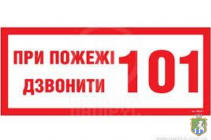 Найперше, що слід робити під час пожежі: у жодному випадку не панікувати. Якщо ви в змозі – відразу зателефонуйте «101» і викличте пожежну команду.Основні небезпеки під час пожежі: висока температура, задимленість та загазованість, обвал конструкцій будинків і споруд, вибухи технологічного обладнання і приладів, падіння обгорілих дерев, а також провалів. Небезпечно входити в зону задимлення.Якщо ви, не дай Боже, опинитеся в подібній ситуації, пам'ятайте про ці правила:не панікувати;якщо виявили загорання чи задимлення – повідомити рятувальну службу за телефоном 101;відчиніть вікно, покличте на допомогу;закрийте рот і ніс зволоженою тканиною;не йдіть крізь полум’я і дим, спробуйте дочекатися допомоги, якщо є можливість – дістаньтесь даху;  уникайте перекриттів, які можуть обвалитися;якщо загорівся одяг – негайно його зняти;рухатися при задимленні краще повзком по підлозі;користуватися ліфтами при пожежі заборонено;перед тим, як вийти з кімнати, перевірте, чи не гарячі двері;закривайте після себе усі двері, через які вдається пройти;стрибати з вікна – лише у крайньому випадку, попередньо варто викинути м’які речі – матраци, подушки, спрямовувати падіння саме на них.Пожежа у приміщенні- побачивши задимлення чи загорання – викличте пожежно-рятувальну службу «101» або повідомте людей поза будівлею про пожежну небезпеку;- якщо ви прокинулись від шуму пожежі і запаху диму, не сідайте в ліжку, а скотіться з нього прямо на підлогу;- до дверей приміщення слід повзти підлогою під хмарою диму, але не відчиняти двері відразу;- обережно доторкніться до дверей тильною стороною долоні, якщо двері не гарячі, то відчиніть їх та швидко виходьте;- якщо двері гарячі, не відчиняйте їх – дим та полум’я не дозволять вам вийти;- щільно закрийте двері, а всі щілини і отвори заткніть будь-якою тканиною, щоб уникнути подальшого проникнення диму. Повертайтесь поповзом у глибину приміщення і приймайте заходи до порятунку;- присядьте та глибоко вдихніть повітря, розкрийте вікно, висуньтеся та спробуйте покликати за допомогою;- якщо ви не в змозі розкрити вікно, розбийте віконне скло твердим предметом та зверніть увагу людей, які можуть викликати пожежну команду;- якщо ви вибрались через двері, зачиніть їх та поповзом пересувайтесь до виходу із приміщення;- обов’язково зачиняйте за собою всі двері;- якщо загорівся ваш одяг, падайте на підлогу і перевертайтесь, щоб збити полум’я, в жодному випадку не біжіть – це ще більше роздуває вогонь;- зверніть увагу, що під час пожежі заборонено користуватися ліфтами;- якщо ви перебуваєте у висотному будинку, не біжіть вниз крізь вогнище, а користуйтеся можливістю врятуватися на даху будівлі;- стрибайте через вікно лише у крайньому випадку (кожен другий стрибок при пожежі з четвертого поверху є смертельним). Але якщо іншого виходу немає, перед стрибком викиньте на землю якомога більше м'яких речей (подушки, матраци тощо), старайтеся спланувати своє падіння саме на ці речі.При порятунку потерпілих- перед тим, як увійти у приміщення, що горить, накрийтесь мокрою ковдрою, будь-яким одягом чи щільною тканиною;- двері в задимлене приміщення відкривайте обережно, щоб уникнути займання від великого притоку свіжого повітря;- у сильно задимленому приміщенні рухайтесь поповзом або пригинаючись;- для захисту від чадного газу необхідно дихати через зволожену тканину;- у першу чергу рятуйте дітей, інвалідів та старих людей;- звертайте увагу, що маленькі діти від страху часто ховаються під ліжко, в шафу, кутки та інші потаємні місця;- виходьте із осередку пожежі в той бік, звідки віє вітер;- якщо на людині горить одяг, зваліть її на землю та швидко накиньте пальто, плащ або будь-яку ковдру чи покривало (бажано зволожену) і щільно притисніть до тіла, у разі необхідності викличте медичну допомогу.